Каскад 10 НЕТАНИЯ — ИЕРУСАЛИМСтрана контрастов8 дней — 7 ночейПрибытие в любой день, кроме понедельника и четверга.Индивидуальные туры по групповой ценеПрограмма тура** Возможно изменение порядка экскурсионных дней, в соответствии с расписанием экскурсий на текущий период. В стоимость тура входит:Групповые трансферы по программе (для желающих заказать индивидуальные трансферы из / в аэропорт необходимо доплатить 54 доллара на человека при проживании в двухместном номере, 139 доллара при проживании в одноместном номере и 30 долларов при проживании в трехместном номере);Проживание в гостинице в Натании - 4 ночи;Проживание в гостинице в Иерусалиме - 3 ночиПитание - завтраки;Экскурсии по программе.КАТЕГОРИИ «КАСКАДА» 
В ЗАВИСИМОСТИ ОТ ПРОЖИВАНИЯ В ГОСТИНИЦАХ РАЗЛИЧНОГО УРОВНЯ* В случае, если в таблице цен указаны два или более отелей в одной и той же категории, фирма оставляет за собой право окончательного выбора гостиницы, в которой будет проживать турист.** Для проживающих в гостинице Rimonim доплата 26$ на человека за каждую экскурсию.СТОИМОСТЬ ТУРА В ЗАВИСИМОСТИ ОТ ДАТЫ ЗАЕЗДАВ стоимость тура не входит: Авиаперелет Киев - Тель-Авив - Киев (возможен вылет из Одессы, Днепропетровска, Симферополя, Донецка). Возможна стыковка с рейсами Аэросвита из других городов Украины.Страховка.Первый день:Встреча в аэропорту Бен Гурион Переезд в Натанию и регистрация в отелеВстреча в аэропорту Бен Гурион Переезд в Натанию и регистрация в отелеВстреча в аэропорту Бен Гурион Переезд в Натанию и регистрация в отелеВторой день:Экскурсия по маршруту "Вифлеем Русский Иерусалим": Эйн-Керем - Горненский монастырь Вифлеем - церковь Рождества Христова Русские монастыри на Елеонской горе - Спасо-Вознесенский, Марии-Магдалины ПосещениеРусского Подворья - при наличии времениЭкскурсия по маршруту "Вифлеем Русский Иерусалим": Эйн-Керем - Горненский монастырь Вифлеем - церковь Рождества Христова Русские монастыри на Елеонской горе - Спасо-Вознесенский, Марии-Магдалины ПосещениеРусского Подворья - при наличии времениЭкскурсия по маршруту "Вифлеем Русский Иерусалим": Эйн-Керем - Горненский монастырь Вифлеем - церковь Рождества Христова Русские монастыри на Елеонской горе - Спасо-Вознесенский, Марии-Магдалины ПосещениеРусского Подворья - при наличии времениТретий день:Полудневная обзорная экскурсия по маршруту«Тель-Авив/Яффо/IDC»: Тель-Авив Древний город-порт Яффо Посещение музея Бриллиантов и выставочного зала Израильского Бриллиантового ЦентраПолудневная обзорная экскурсия по маршруту«Тель-Авив/Яффо/IDC»: Тель-Авив Древний город-порт Яффо Посещение музея Бриллиантов и выставочного зала Израильского Бриллиантового Центра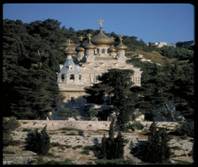 Четвертый день:Экскурсия на север страны по одному из маршрутов, например «Галилея Христианская»: Долина Армагедон Назарет: Храм Благовещения Деревня Канна Галилейская Река Иордан - место крещения Кинерет, Тверия Гора Блаженств (место Нагорной Проповеди) Табха - Храм Умножения Хлебов и Рыб.Экскурсия на север страны по одному из маршрутов, например «Галилея Христианская»: Долина Армагедон Назарет: Храм Благовещения Деревня Канна Галилейская Река Иордан - место крещения Кинерет, Тверия Гора Блаженств (место Нагорной Проповеди) Табха - Храм Умножения Хлебов и Рыб.Экскурсия на север страны по одному из маршрутов, например «Галилея Христианская»: Долина Армагедон Назарет: Храм Благовещения Деревня Канна Галилейская Река Иордан - место крещения Кинерет, Тверия Гора Блаженств (место Нагорной Проповеди) Табха - Храм Умножения Хлебов и Рыб.Пятый день: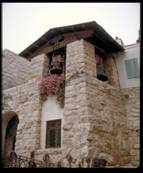 Экскурсия в Иерусалим по одному из маршрутов, например «Иерусалим - город 3-х религий»: Гора Сион: гробница царя Давида и Горница Тайной Вечери Старый город, Стена Плача Панорама Иерусалима Крестный путь (пять последних остановок) Храм Гроба Господня Переезд в ИерусалимЭкскурсия в Иерусалим по одному из маршрутов, например «Иерусалим - город 3-х религий»: Гора Сион: гробница царя Давида и Горница Тайной Вечери Старый город, Стена Плача Панорама Иерусалима Крестный путь (пять последних остановок) Храм Гроба Господня Переезд в ИерусалимШестой день:Свободный день Отдых и самостоятельные прогулки по старым и новым кварталам Иерусалима Желающие могут заказать дополнительные экскурсии (см перечень однодневных экскурсий по Израилю)Свободный день Отдых и самостоятельные прогулки по старым и новым кварталам Иерусалима Желающие могут заказать дополнительные экскурсии (см перечень однодневных экскурсий по Израилю)Свободный день Отдых и самостоятельные прогулки по старым и новым кварталам Иерусалима Желающие могут заказать дополнительные экскурсии (см перечень однодневных экскурсий по Израилю)Седьмой день:Экскурсия на Мертвое море по одному из маршрутов, например «М¸ртвое море Масада»: Иудейская пустыня Масада - крепость царя Ирода Фабрика-магазин косметики М¸ртвого моря Отдых и купание на пляжеЭкскурсия на Мертвое море по одному из маршрутов, например «М¸ртвое море Масада»: Иудейская пустыня Масада - крепость царя Ирода Фабрика-магазин косметики М¸ртвого моря Отдых и купание на пляжеЭкскурсия на Мертвое море по одному из маршрутов, например «М¸ртвое море Масада»: Иудейская пустыня Масада - крепость царя Ирода Фабрика-магазин косметики М¸ртвого моря Отдых и купание на пляжеВосьмой день:Трансфер из Иерусалима в аэропорт Бен-ГурионТрансфер из Иерусалима в аэропорт Бен-ГурионТрансфер из Иерусалима в аэропорт Бен-ГурионКатегорияУровеньНатанияИерусалимA3*Ginot Yam / ResidenceRimonim** / Jerusalem TowerB3* Sup / 4*Mitspe Yam / Residence (sea view)Jerusalem Gold / Leonardo Inn / MontefioreC4*Residence Beach / Blue BayPrima Kings / Prima RoyalD4* Sup / 5*King SolomonLeonardo / Crowne PlazaAДаты заезда28.08.11-27.09.11
01.11.11-25.11.1128.09.11-30.09.11
12.10.11-21.10.1101.10.11-11.10.11
22.10.11-31.10.1101.08.11-27.08.1126.11.11-22.12.11
10.01.12-29.02.1223.12.11-09.01.12APP in DBL700788744819668703APP in SGL10501170109315479911031APP in TRPL654750697755616632AChild Suppl468510490528452470BДаты заезда01.09.11-27.09.11
01.11.11-25.11.11
04.01.12-09.01.1228.09.11-01.10.1102.10.11-11.10.11
22.10.11-31.10.1101.08.11-31.08.1112.10.11-21.10.1126.11.11-21.12.11
10.01.12-29.02.1222.12.11-03.01.12BPP in DBL7541007826914968722861BPP in SGL1128148212241397147910641201BPP in TRPL716951786859919677817BChild Suppl.393465412449436379410CДаты заезда01.09.11-27.09.11
01.11.11-25.11.1128.09.11-01.10.1101.08.11-31.08.1102.10.11-11.10.11
21.10.11-31.10.1112.10.11-20.10.1126.11.11-30.11.11
20.12.11-05.01.1201.12.11-19.12.11
06.01.12-29.02.12CPP in DBL945127311729991100915826CPP in SGL1419198818181473164313511205CPP in TRPL903120211059571055875790CChild Suppl.590754704617668576531DДаты заезда01.08.11-29.08.1130.08.11-27.09.1128.09.11-11.10.11
22.10.11-19.11.1112.10.11-21.10.1120.11.11-24.12.1125.12.11-04.01.1205.01.12-29.02.12DPP in DBL116995310771259860887839DPP in SGL1833144416972021129813471242DPP in TRPL108187910011160797822774DChild Suppl.626518572613480491480